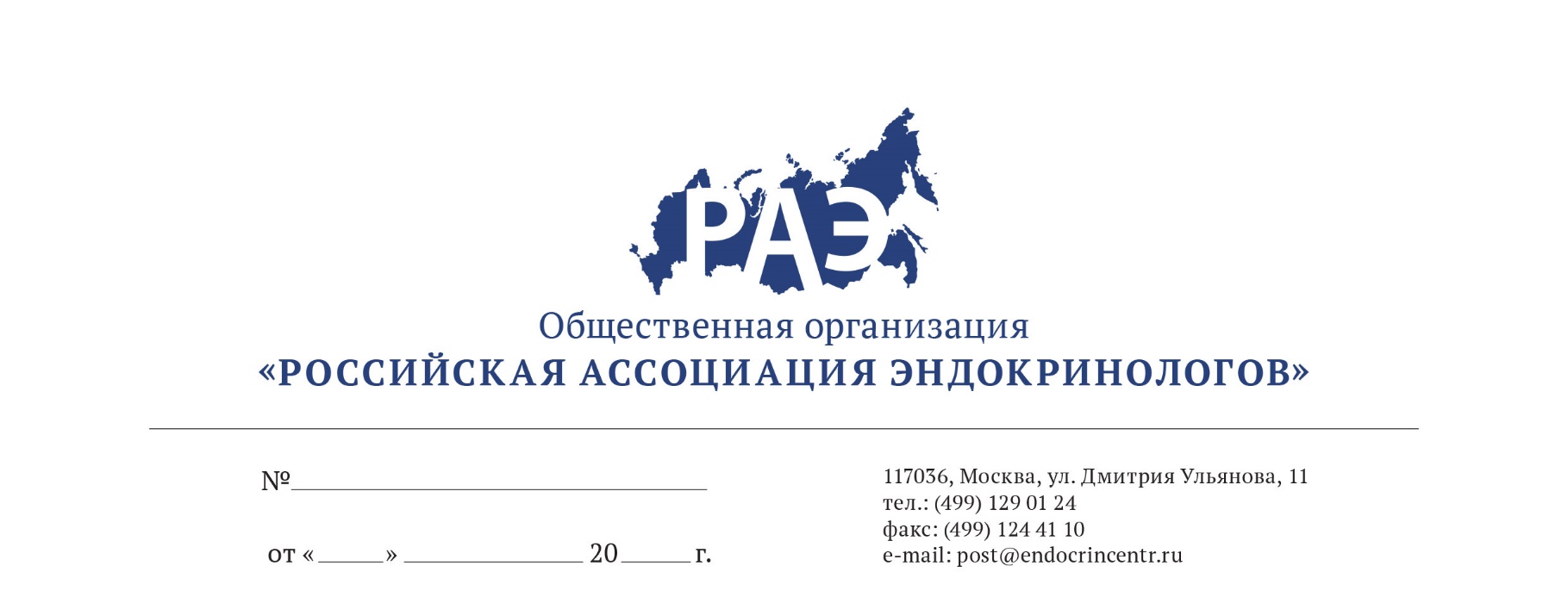 ОПИСАНИЕ программы и информация о лекторахНаучно-практическая школа «Контрацепция и эндокринопатии: инновации с позиции доказательной медицины»15 октября 2019 г.15.00-15.45Правила индивидуального подбора гормональной контрацепцииЛектор к.м.н. Абсатарова Юлия Сергеевна15.45-16.30Применение КОК у больных с гиперандрогенией.
Лектор к.м.н. Шереметьева Екатерина Викторовна16.30-16.50Перерыв на кофе16.50-17.20Сексуальность и контрацепция: исключение или  возможность?Лектор к.м.н. Шереметьева Екатерина Викторовна17.20-17.50Контрацепция у больных с нарушениями углеводного обмена и сахарным диабетом 1 и 2 типа.Лектор д.м.н., профессор Григорян Ольга Рафаэльевна17.50-18.00Дискуссия.